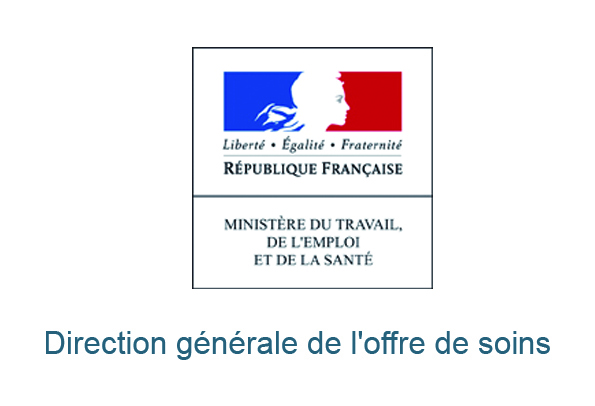 Fiche de suivi des projets retenus au titre des appels à projets de la Direction Générale de l’Offre de Soins Fiche et documents associés à transmettre uniquement par courrier électronique selon l’appel à projets concerné à :PHRC-N et PHRC-I : DGOS-PHRC@sante.gouv.fr PHRIP : DGOS-PHRIP@sante.gouv.frPREPS : DGOS-PREPS@sante.gouv.frPRME-N : DGOS-PRME@sante.gouv.fr  Appel à projets : 				Année d’obtention du projet :Numéros d'identification du projet :Numéro DGOS Numéro ClinicalTrial ou registre compatible (le cas échéant)Numéro PMSI innovation et recherche clinique (le cas échéant)Acronyme du projet : Titre du projet :Date de remplissage de la fiche (JJ/MM/AAAA) :Numéro(s) de phase(s) du projet complétée(s) et tranche(s) de financement correspondante(s) demandée(s) : [à cocher]□ phase 1 (correspondant à tranche 2)*□ phase 2 (correspondant à tranche 3)□ phase 3 (correspondant à tranche 4)□ phase 4 (correspondant à tranche 5)□ phase 5*pour rappel, la tranche 1 est versée à la sélection du projetNOM-Prénom et e-mail du responsable légal de l’établissement coordonnateur du projet ou de son représentant :NOM-Prénom et e-mail du porteur / de l’investigateur coordonnateur du projet :Check-list des documents à joindre à la fiche de suivi dûment complétée (cf. formats en Annexe):Utiliser comme référence les schémas de découpage des projets en phases pour les années 2011, 2012 et 2013. Phase 1, phase 2 et phase 3  complétées, joindre tous les documents de la liste ci-dessous : La version du protocole en cours à la date de la fiche ;L’ensemble des autorisations réglementaires autorisant la version du protocole en cours, y compris le cas échéant la copie MR001 de la CNIL ;Le planning du projet actualisé à la date de la fiche (idéalement de type Gantt) ;Dans le cas des projets avec inclusion de patients : Les courbes d’inclusions théorique et réelle ;La liste actualisée des centres d’inclusion ainsi que le nombre mensuel d’inclusions pour chacun des centres depuis la première inclusion.Phase 4 complétée : rapport scientifique, technique et réglementaire listant les items mentionnés dans la section 3 de la liste des champs à rendre publiques de la base EudraCT. Lorsqu'une analyse médico-économique est prévue dans le projet, le rapport intègre cette analyse, qui doit respecter les recommandations de la Haute Autorité de Santé (HAS) (cf. « Choix Méthodologique pour l’évaluation médico-économique à la HAS» et notamment le chapitre « présentation et interprétation des conclusions de l’évaluation économique ») ;manuscrit de la première soumission à une revue à comité de lecture ET accusé réception de la revue.Phase 5 complétée : publication princeps, incluant la mention du financement du projet dans le cadre des appels à projets de la DGOS.Point de situation sur l’état d’avancement du projet en rapport avec le planning  (20 lignes max.)Format des documents à fournir en complément de la fiche de suiviLa version du protocole doit être fournie au format DOCX, DOC ou ODT et d’une taille maximale de 5Mo ;Chacune des autorisations réglementaires doit être fournie au format PDF ;Le planning du projet actualisé doit être fourni sans format imposé ;Les courbes d’inclusions doivent être fournies au format XLSX, XLS ou ODS ;La liste actualisée des centres d’inclusion ainsi que le nombre mensuel d’inclusions pour chaque centre depuis la première inclusion doivent être fournis au format XLSX, XLS ou ODS .Les fichiers transmis à la DGOS devront être nommés selon les règles suivantes :Acronyme-Num-PP_TypeDedocument_date. Extension« Acronyme » : correspond à  l’acronyme du projet (15 caractères maximum sans espace) ;« PP » : correspond à une mention interne à la DGOS ;« Num » : correspond au numéro du projet transmis par la DGOS (3 derniers chiffres du n°INNOVARC) ;« Typededocument » : correspond aux dénominations des types de documents parmi les choix suivants : « protocole », « CPP-avis », « CPP-MS1 » (puis par ordre des modifications substantielles) « ComiteEthique-avis », « CCTIRS-avis », « CNIL-avis »,  « ANSM-avis » puis « ANSM-MS1 » (puis par ordre des modifications substantielles), « ABM-avis », « planning », « courbes-inclusions » ou  « liste-centres-inclusions » ;« Date » : correspond à la date de l'autorisation, de la version du document ou de la création du document  au format AAAAMMJJ .Exemples : le fichier relatif aux courbes d’inclusions du projet CLINSEARCH, n°INNOVARC « PHRC-11-0946 » élaboré le 13 juin 2014 sera nommé :« CLINSEARCH-946-PP_courbes-inclusions_20140613.XLSX »le protocole daté du 26 juin 2011 sera nommé : « CLINSEARCH-946-PP_protocole_20110626.DOCX »